Qatar 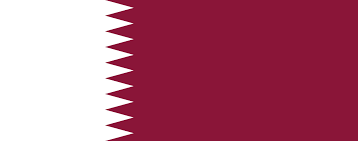  We are taking account of climate change to change our futures. Because climate change makes our country warmer day by day. We just joined some meeting about this, we donated 100 million dollars to countries in need about climate change, we replanted trees, but if we don’t do teamwork technically the climate will be consistant and wont change But we have solutions. Like  we can use  solar panels for electricity for air conditioner we used for make outside cooler, we can use petrol properly like we can use filters in our cars so it would make the air cleaner. We could use natural resources careful.